Online Presentation Video GuidelinesAll the presenters are required to prepare a pre-recorded video presentation limited to 12 minutes(Maximum presentation time is 15 min).Please kindly use Zoom software for video recording purposes to ensure the consistency of presentations.Recording a Zoom Based PresentationThis guide will assist you in preparing your video presentation; Prepare your presentation using the PowerPoint template given on the conference web.Create a Zoom account (including in the free version) using https://zoom.us/, or if you already have one, log in to your account with the Zoom app. (The free account will give you recording time up to 50 minutes)Open your presentation and go to presentation mode.Go to the Zoom app and ‘Start New Zoom meeting’. Then, select ‘Join with computer audio’, unmute your microphone and turn ON the video camera icon at the left-bottom of your screen. Download the virtual background from the conference web and select it as the virtual background of Zoom.In the Zoom toolbar, click the ‘Share Screen’option and select the ‘Screen’ option. (You may click on your PowerPoint presentation to share your presentation).You will get your PowerPoint presentation through the Zoom window; minimize other windows opened, if any.Drag and drop your image onto the presentation's designated area, i.e., the right top of the screen. Make sure the slide numbers in the presentation are not blocked. When everything is ready, you should see a screen similar to the one below.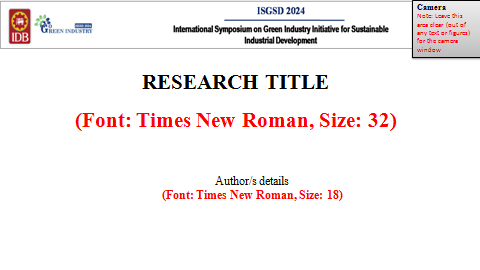 You may select ‘Laser pointer’ from the tools at the bottom left of your window (or use the cursor as the pointer). Next, click ‘Record’ in Zoom (it may be under the ‘More’ button). You can also start recording by pressing the Alt+R keyboard shortcut. When you click ‘record, it will begin recording; you may start to present your work. Make sure that the video camera and the microphone are ON in the Zoom software.When the presentation is over, press the ‘Stop Recording’ button or the Alt+R key combination once more.Go to ‘More’ and click ‘end’. Then click on ‘Leave meeting for all’.Wait for the ‘Convert Meeting Record’ process to complete. It will be saved on your computer, and Zoom will open the recording folder after the video has been processed.Note Select a noise-free location with a plain background for your video recording.Play and check your video before submitting us.Kindly keep general ethics while selecting your attire.Saving and Submitting PresentationGo to the location of the video file. It is mandatory to save your recorded video presentation in MP4 format. Please rename your recording video by the abstract/paper ID number before submitting (use Paper ID number with 3 digits). E.g.:  ISGSD2024 _ID_001Email the MP4 version of your video presentation to the appropriate track organizers. The authors will be notified of the submission email when it is accepted.